BAB VKESIMPULAN DAN SARANKESIMPULAN Berdasarkan hasil analisis data dan pembahasan mengenai pengaruh gaya kepemimpinan situasional terhadap kedisiplinan pegawai pada Kantor Pengadilan Tata Usaha Negara Makassar, maka penelitian ini dapat disimpulkan berikut:Gaya kepemimpinan situasional pada Kantor Pengadilan Tata Usaha Negara Makassar termasuk dalam kategori baik. Baiknya gaya kepemimpinan situasional dapat ditinjau penerapan gaya kepemimpinan berdasarkan struktur tugas (task struckture), kekuasaan kedudukan (position power), hubungan pemimpin dengan anggota (leader member relationship)Kedisiplinan Pegawai pada Kantor Pengadilan Tata Usaha Negara Makassar termasuk dalam kategori sangat tinggi. Sangat Tingginya kedisiplinan pegawai dapat ditijau dari disiplinnya pegawai dalam menggunakan waktu, disiplin pegawai dalam berkerja, dan disiplin pegawai dalam berpakaian.Hasil pengujian hipotesis menunjukkan bahwa terdapat pengaruh yang cukup signifikan antara gaya kepemimpinan situsional terhadap kedisiplinan pegawai pada Kantor Pengadilan Tata Usaha Negara Makassar, hal ini dapat dilihat dari hasil analisis data yang dilakukan. Diproleh besarnya hubungan gaya kepemimpinan situasional terhadap kedisiplinan pegawai adalah 0,511 yang berarti tingkat pengaruhnya tergolong dalam kategori sedang.SARAN Berdasarkan kesimpulan hasil penelitian yang sebelumnya telah diuraikan, maka peneliti mengajukan beberapa saran, yaitu:Kepada Ketua Pengadilan Tata Usaha Negara Makassar kiranya selalu menerapkan gaya kepemimpinan situasional guna  mempertahankan kedisiplinan pegawai, sehingga tujuan instansi dapat dicapai.Kepada Pegawai Pengadilan Tata Usaha Negara Makassar kiranya mempertahankan bahkan meningkatkan kedisiplinan yang selama ini telah diterapkan, diharapkan setiap pegawai saling mengingatkan satu sama lain jika melihat pegawai (rekan kerja) yang tidak bersikap disiplin.Kiranya hubungan yang baik dan menyenangkan antara pimpinan dan pegawai dapat ditingkatkan, sehingga suasana instansi menjadi lingkungan yang penuh rasa kebersamaan dalam mencapai tujuan organisasi. DAFTAR PUSTAKAAli, Muhammad. 2000. Penelitian Kependidikan Prosedur dan Strategi. Bandung: Aksara. Arikunto, Suharsimi. 2006. Prosedur Penelitian Suatu Pendekatan Praktek. Jakarta: PT. Rineka Cipta. Daft. L. Richard. 1999. Manajemen. Jakarta: Erlangga Hasibuan S.P. Malayu. 2006. Manajemen Sumber Daya Manusia. Jakarta. Bumi AksaraJannahtunnaim Lian. 2009. Gaya Kepemimpinan Camat Dalam Meningkatkan Disiplin Kinerja Pegawai Di Kantor Kecamatan Enrekang Kabupaten Enrekang. Skripsi. Makassar: Universitas Negeri Makassar Lalijo Zulfahmid. 2009. Analisis Gaya Kepemimpinan Sekretaris Daerah Kabupaten Bone Bolango.Tesis. Makassar: Universitas HasanuddinMandra Saeruddin Muhammad. 2008. Kelompok Organisasi dan Kepemimpinan. Makassar: Universitas Negeri MakassarNawawi Handari. 2012. Kepemimpinan Yang Efektif. Yogyakarta: Gajah Mada University PressNawawi Handari. 2006. Kepemimpinan Mengefektifkan Organisasi. Yogyakarta: Gajah Mada University PressNasution, M.N.  2005. Manajemen Mutu Terpadu. Bogor: Ghalia Indonesia Riduwan. 2009. Rumus data Dalam Analisis Statistika Untuk Penelitian (Administrasi Pendidikan – Bisnis – Pemerintahan – Sosial – Kebijakan Ekonomi – Hukum Manajemen – Kesehatan). Bandung: Alfebeta.Rivai, Bahtiar & Amar  . 2014. Pemimpin dan Kepemimpinan dalam Organisasi. Jakarta: Raja Grafido PersadaRosdiana. 2008. Hubungan Antara Kedisiplinan Pegawai Dengan Kinerja Pelayanan Kepada Masyarakat Di Kantor Kecamatan Dua Boccoe Kabupaten Bone. Skipsi. Makassar. Universitas Negeri Makassar Sopiah. 2008. Perilaku Organisasi. Yog yakarta:  AndiSudijono. 1994. Pangantar Statistik Pendidikan. Jakarta: Rajawali PersSugiyono. 2012. Metode Penelitian Administrasi. Bandung: AlfabetaSashkin, Marshall & Gaskin, G. Molly. 2002. Prinsip-Prinsip Kepemimpinan. Jakarta: Erlangga Sutarto. 2006. Dasar-Dasar Kepemimpinan Administrasi.Yogyakarta. Gajah Mada University PressSutrisno Edy. 2009. Manajemen Sumber Daya Manusia. Jakarta: KencanaSiagian, P. Sondang. 2003. Teori dan Peraktek Kepemimpinan. Jakarta: Reika Cipta Sahara Suryama. 2013. Pengaruh Kedisiplinan terhadap Evektivitas Kerja Pegawai pada Kantor Dinas Perhubungan Komunikasi dan Informatika Kabupaten Banggai Kepulauan. Makassar. UNMToha Mitha. 2013. Kepemimpinan dalam Manajemen. Jakarta: Raja Grafindo Persada Usman Husnaini. 2006. Manajemen. Jakarta: Bumi Aksara Perundang-undanganPeraturan Pemerintah Republik Indonesia Nomor 53 Tahun 2010 tentang Peraturan Disiplin Peawai Negeri SipilSurat Keputusan Badan Administrasi Kepegawaian Negara No. 27/KEP/1972 Peraturan pemerintah Nomor 30 Tahun 1980 tentang peraturan disiplin pegawai negeri sipil Surat Peraturan Kepala Badan Kepegawaian Negara (BKN) Nomor 1 tahun 2013 tentang jenis-jenis disiplin pegawai Keputusan Ketua Mahkamah Agung  Republik Indonesia nomor: 071/KMA/SK/V/2008. Tentang ketentuan Penegakan Disiplin Kerja dalam Pelaksanaan Pemberian Tunjangan Khusus Kerja Hakim dan Pegawai Negeri Sipil pada Mahkamah Agung dan Badan Peradialan yang berada dibawahnya.Lampiran 1KISI-KISI ANGKET PENELITIANPENGARUH GAYA KEPEMIMPINAN SITUASIONALTERHADAP KEDISIPLINAN PEGAWAI PADA KANTOR  PENGADILAN TATA USAHA NEGARA MAKASSAR Lampiran 2INSTRUMEN PENELITIAN/KUISIONERPENGARUH GAYA KEPEMIMPINAN SITUASIONAL TERHADAP KEDISIPLINAN PEGAWAI PADA KANTOR PENGADILAN TATA USAHA NEGARA MAKASSAR								No. Angket : .......PENGANTARAssalamu alaikum Warahmatullahi Wabarkatuh.Pada kesempatan ini sudilah kiranya Bapak/Ibu meluangkan waktu untuk memberikan informasi yang cukup berharga bagi peneliti dengan tujuan untuk memproleh data guna menyusun skripsi dalam rangka penyelesaian Studi pada Program Profesi Guru Terintegrasi Program Studi Pendidikan Administrasi Perkantoran Fakultas Ilmu Sosial Universitas Negeri Makassar.Untuk Itu, diharapkan Bapak/Ibu mengisi angket ini secara objektif menurut kesadaran yang sebenarnya dan memilih alternatif jawaban yang tersedia pada tiap pertanyaan serta dalam memberikan jawaban Bapak/Ibu tidak perlu ragu karena jika ada jawaban yang sifatnya rahasia, insya Allah akan kami jaga kerahasiaanya. Kesediaan Bapak/Ibu meluangkan waktu mengisi angket ini adalah hal yang sangat berharga dan merupakan sumbangan pemikiran yang sangat berarti bagi kami.Demikianlah penyampaian dan harapan kami, atas bantuan Bapak/Ibu kami ucapkan terimakasih.PenulisSuldin ANGKET PENELITIANIdentitas Responden Nama			: Jenis Kelamin 		:Umur 			:Pendidikan Terakhir	:Masa Kerja 		:Petunjuk Pengisian Bacalah angket ini dengan teliti sebelum Bapak/Ibu mengisi atau memberi jawaban.Berilah tanda silang (X) pada salah salah satu option jawaban yang sesuai dengan keadaan sebenarnya.Jika Bapak/Ibu salah dalam menyilang option jawaban yang dimaksud, maka Bapak/Ibu dapat melingkari option jawaban yang salah dan menyilang kembali option jawaban yang dianggap sesuai dengan keadaan yang sebenarnya.DAFTAR PERTANYAANVariabel Gaya Kepemimpinan SituasionalApakah pimpinan mengajak Bapak/Ibu agar mau melaksanakan tugas?Selalu Sering Kadang-kadangHampir tidak pernah Tidak pernah Apakah pimpinan menemukan masalah yang sulit diselesaikan oleh Bapak/Ibu?Selalu Sering Kadang-kadangHampir tidak pernah Tidak pernah Apakah pimpinan memberikan solusi dari setiap permasalahan yang sulit diselesaikan oleh Bapak/Ibu?Selalu Sering Kadang-kadangHampir tidak pernah Tidak pernah Apakah pimpinan Bapak/Ibu memberikan hukuman terhadap pegawai yang melanggar peraturan yang berlaku?Selalu Sering Kadang-kadangHampir tidak pernah Tidak pernah Apakah pimpinan menilai hasil kerja yang telah Bapak/Ibu kerjakan?Selalu Sering Kadang-kadangHampir tidak pernah Tidak pernah Apakah pimpinan memberikan apresiasi/imbalan kepada pegawai yang berprestasi?Selalu Sering Kadang-kadangHampir tidak pernah Tidak pernah Apakah setiap tugas yang diberikan pimpinan kepada Bapak/Ibu disesuaikan dengan situasi dan kondisi pegawai? Selalu Sering Kadang-kadangHampir tidak pernah Tidak pernah Apakah pimpinan  mengontrol/mengawasi  setiap tugas yang telah diberikan kepada Bapak/Ibu?Selalu Sering Kadang-kadangHampir tidak pernah Tidak pernah Apakah pimpinan mensupervisi (membimbing) Bapak/Ibu dalam  melaksanakan tugas?Selalu Sering Kadang-kadangHampir tidak pernah Tidak pernahApakah pimpinan Bapak/Ibu memberi tugas sesuai dengan  posisi jabatan Bapak/Ibu?Selalu Sering Kadang-kadangHampir tidak pernah Tidak pernah Apakah pimpinan memberikan sanksi kepada pegawai jika tidak menyelesaikan tugas sesuai dengan  waktu yang telah ditentukan?Selalu Sering Kadang-kadangHampir tidak pernah Tidak pernah Apakah pimpinan menjalin hubungan baik dengan  Bapak/Ibu?Selalu Sering Kadang-kadangHampir tidak pernah Tidak pernah Apakah pimpinan menjalin hubungan yang menyenangkan dengan Bapak/Ibu?Selalu Sering Kadang-kadangHampir tidak pernah Tidak pernah Apakah pimpinan memberi perhatian terhadap apa  yang telah ditugaskan kepada Bapak/Ibu?Selalu Sering Kadang-kadangHampir tidak pernah Tidak pernah Apakah pimpinan mendiskusikan terlebih dahulu sebelum memberi tugas kepada Bapak/Ibu?Selalu Sering Kadang-kadangHampir tidak pernah Tidak pernah Variabel Kedisiplinan PegawaiApakah Bapak/Ibu datang ke kantor tepat waktu?Jam  ≤ 7.30          WITAJam  7.31 – 7.45  WITAJam  7.46 – 8.00  WITAJam  8.01 – 8.15  WITADiatas jam 90:00 WITAApakah Bapak/Ibu pulang kantor tepat waktu?Jam ≥ 16.30           WITAJam 16.00 – 16.29 WITAJam 16.29 – 16.00 WITAJam <16. 00           WITADibawa jam 15:00 WITAApakah Bapak/Ibu mengisi Finger Print  tepat waktu kedatangan di kantor?Selalu Sering Kadang-kadangHampir tidak pernah Tidak pernah Apakah Bapak/Ibu mengisi Finger Print tepat waktu pulang  kantor?Selalu Sering Kadang-kadangHampir tidak pernah Tidak pernah Apakah Bapak/Ibu mengisi absen tertulis datang di kantor tepat waktu?Selalu Sering Kadang-kadangHampir tidak pernah Tidak pernah Apakah Bapak/Ibu mengisi absen tertulis pulang  kantor tepat waktu?Selalu Sering Kadang-kadangHampir tidak pernah Tidak pernah Apakah Bapak/Ibu menggunakan waktu istirahat tepat waktu?Selalu Sering Kadang-kadangHampir tidak pernah Tidak pernah Bapak/Ibu keluar kantor mengajukan permohonan izin kepada pimpinan?Selalu Sering Kadang-kadang Hampir tidak pernah Tidak pernah Apakah Bapak/Ibu mengajukan permohonan izin kepada pimpinan jika tidak dapat hadir ke kantor karna suatu hal/sakit?Selalu Sering Kadang-kadang Hampir tidak pernah Tidak pernahApakah Bapak/Ibu dalam menyelesaikan pekerjaan tepat waktu?Selalu Sering Kadang-kadang Hampir tidak pernah Tidak pernah Apakah Bapak/Ibu menyelesaikan pekerjaan sebaik mungkin?Selalu Sering Kadang-kadang Hampir tidak pernah Tidak pernah Apakah Bapak/Ibu menyelesaikan pekerjaan atas dasar kesadaran sendiri?Selalu Sering Kadang-kadang Hampir tidak pernah Tidak pernah Apakah Bapak/Ibu mencari solusi dari setiap permasalahan yang terjadi pada pekerjaan?Selalu Sering Kadang-kadang Hampir tidak pernah Tidak pernah Bapak/Ibu memakai pakaian olah raga pada hari/jam olah raga sesuai dengan aturan kantor?Selalu Sering Kadang-kadang Hampir tidak pernah Tidak pernah Apakah Bapak/Ibu memakai seragam dinas sesuai dengan aturan  kantor?Selalu Sering Kadang-kadang Hampir tidak pernah Tidak pernah TERIMA KASIH ATAS PARTISIPASI BAPAK/IBU Lampiran  3PEDOMAN WAWANCARABagaimana Bapak/Ibu memposisikan diri sebagai pemimpin pada kantor PTUN Makassar?Bagaimana Bapak/Ibu membagi tugas kepada pegawai pada Kantor PTUN Makassar?Bagaimana Bapak/Ibu menjalin komunikasi terhadap  pegawai pada kantor PTUN Makassar ?Bagaimana tingkat kedisiplinan pegawai pada kantor PTUN Makassar, yang meliputi?Kedisiplinan Waktu Kedisiplinan Kerja Kedisiplinan Berpakaian Lampiran  5Lampiran  7Lampiran 8PENGOLAHAN DATA SPSS 20VARIABEL GAYA KEPEMIMPINAN SITUASIONAL DAN KEDISIPLINAN PEGAWAIFrequenciesFrequency TableDescriptivesNPar TestsChi-Square TestFrequenciesCorrelationsRegressionLampiran  9DAFTAR IDENTITAS RESPONDEN                     PEGAWAI PENGADILAN TATA USAHA NEGARA MAKASSARLampiran  10NAMA-NAMA INFORMANDI KANTOR PENGADILAN TATA USAHA NEGARA MAKASSAR Lampiran 11STRUKTUR ORGANISASIKANTOR PENGADILAN TATA USAHA NEGARA MAKASSARKeterangan:-----: Garis Hubungan Fungsional (Koordinasi)_____: Garis Hubungan Struktural (Tanggung Jawab)Lampiran 12Lampiran  13Lampiran 14Lampiran 15DAFTAR HADIR/DAFTAR PULANGTANGGAL :............................................                                                        Petugas Daftar Hadir/Daftar Pulang                                                          (...................................................)Lampiran 16 SURAT IZIN KELUAR KANTOR Pejabat............................................................................................................................................................................................................................................................................................................................................................................................................................................Memberikan izin keluar kantor kepada:Nama 			: ..........................................................................NIP/Gol		: ..........................................................................Unit Kerja		: ..........................................................................Untuk Keperluan	: ...................................................................................................................................200.....Pejabat yang memberikan izin (................................................)*Keterangan Nama pejabat atasan  langsung dari Hakim atau Pegawai Negeri Yang memohon izin keluar kantorLampiran 18FORMULIR PERINGATAN TERTULISPejabat ...........................................................................................................................................................................................................................................................................................................................................................................................................................................................Meberikan peringatan tertulis kepada :Nama 		: ...............................................................................NIP/Gol		: ...............................................................................Unit Kerja 		: ...............................................................................Atas Kesalahan 	: ..........................................................................................................................................................................................................................................................................................................................200.....Pejabat yang memberikanperingatan tertulis...........................................................(............................................................)Hakim/Pegawai Negeri Yang Mendapat Peringatan Tertulis(.................................................)Lampiran 19DOKUMENTASI PENELITIAN KANTOR PENGADILAN TATA USAHA NEGARA MAKASSAR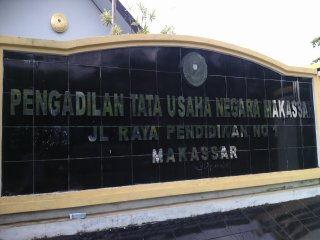 Proses wawancara dengan Informan (KETUA)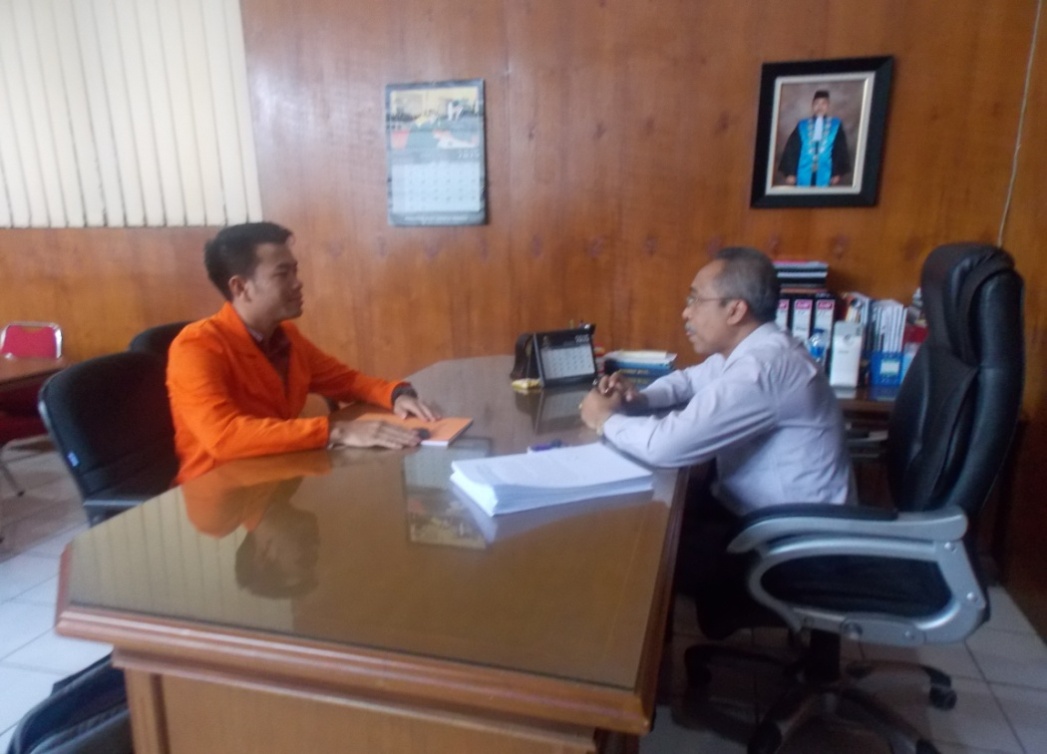 Proses wawancara dengan Informan (WAKIL KETUA)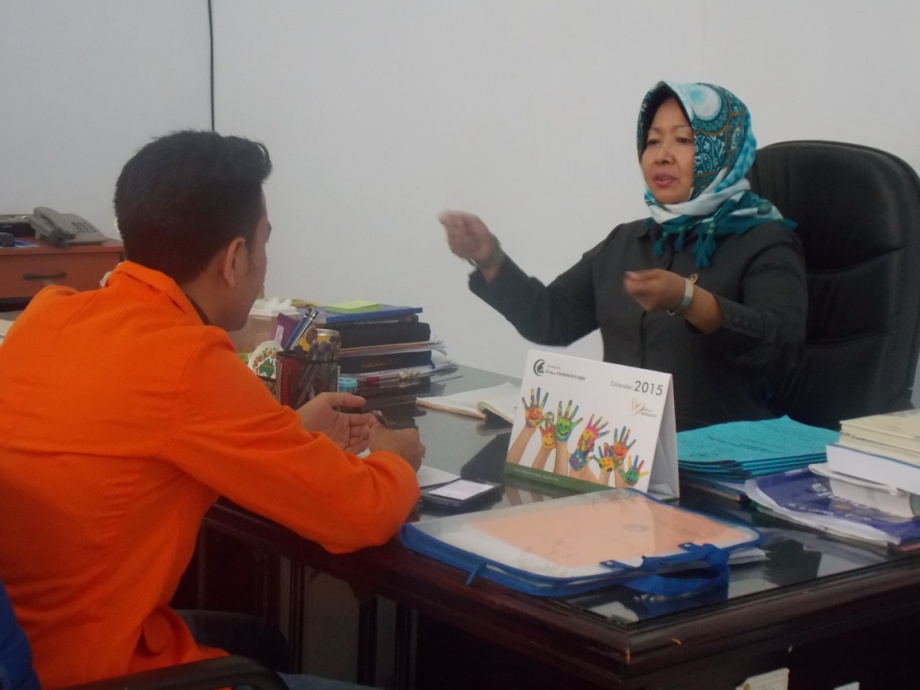 Proses wawancara dengan Informan (PANSEK)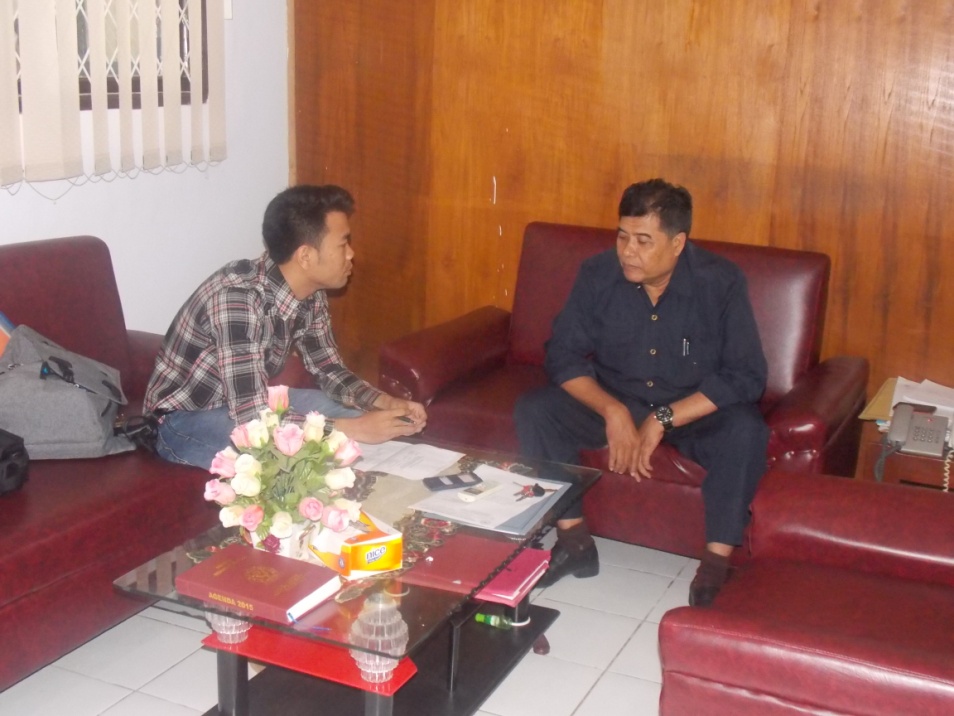 PEGAWAI SAAT MENGISI ANGKET 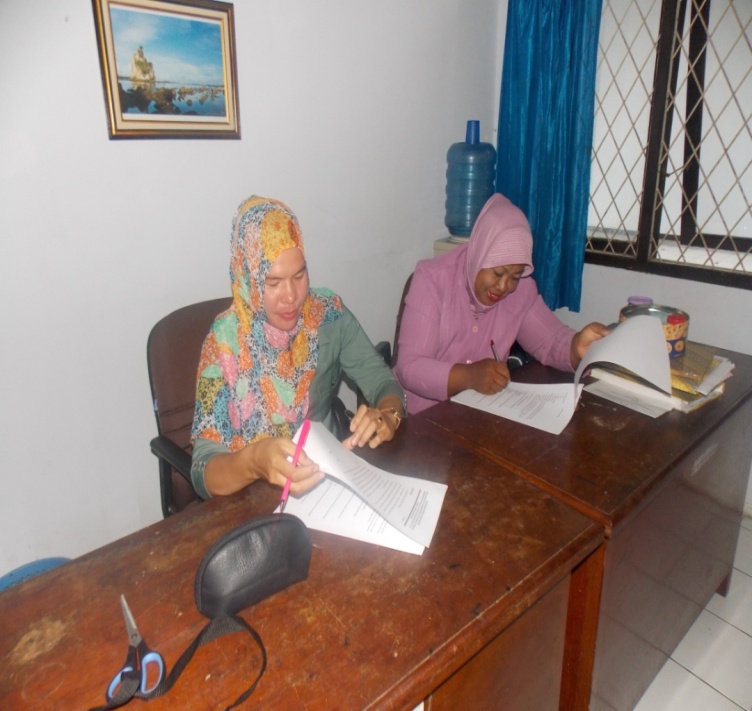 SITUASI PEGAWAI PADA SAAT JAM KERJA BERLANGSUNG( JAM 8:20 WITA)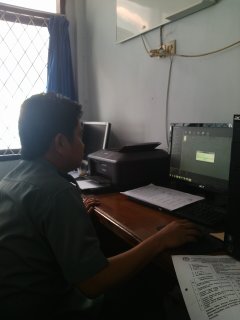 PEGAWAI MENGISI FINGER PRINT  WAKTU DATANG KE KANTOR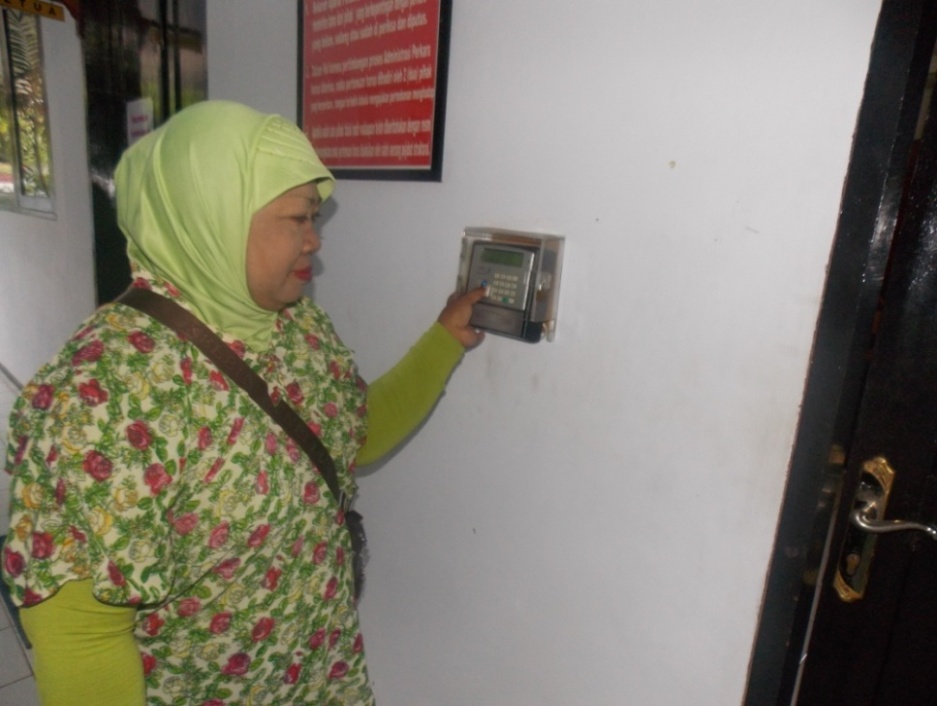 Jam: 7.31 WITAPEGAWAI MENGISI  ABSEN TERTULIS DATANG DI KANTOR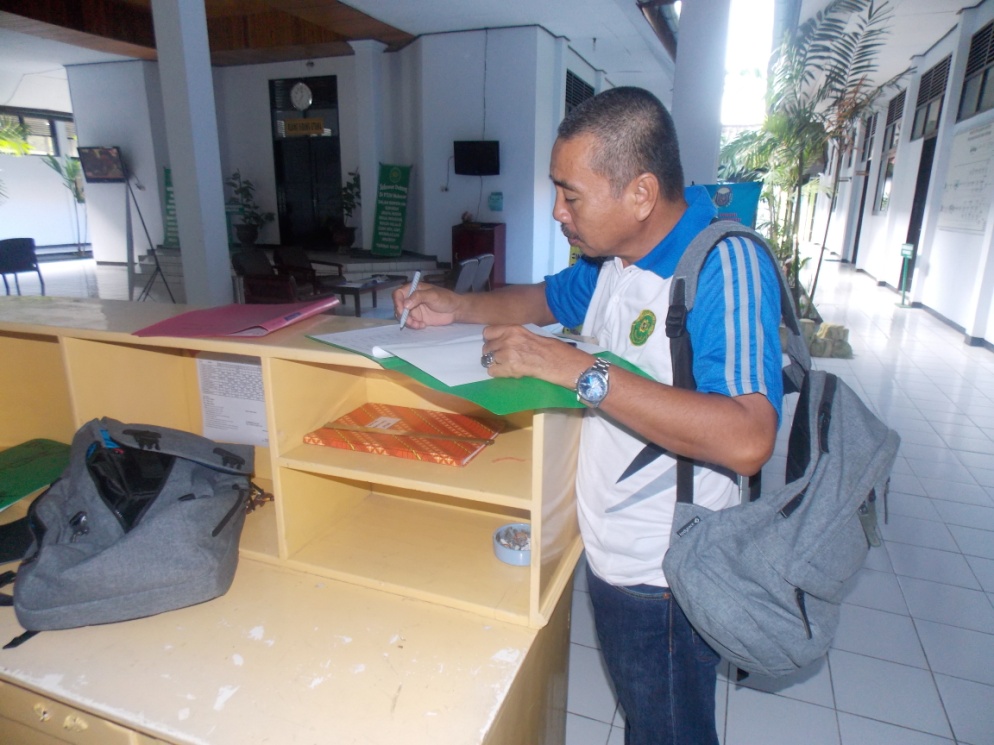 Jam 7:31 WITAPEGAWAI MENGISI FIGER PRINT  WAKTU PULANG KANTOR 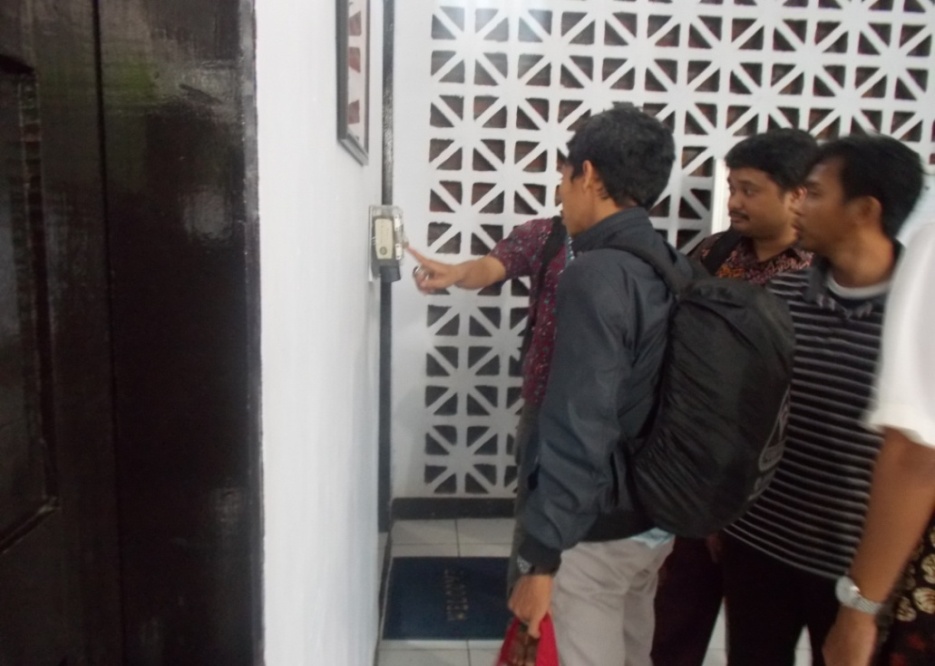 17.03PEGAWI MENGISI ABSEN TERTULIS WAKTU PULANG KANTOR 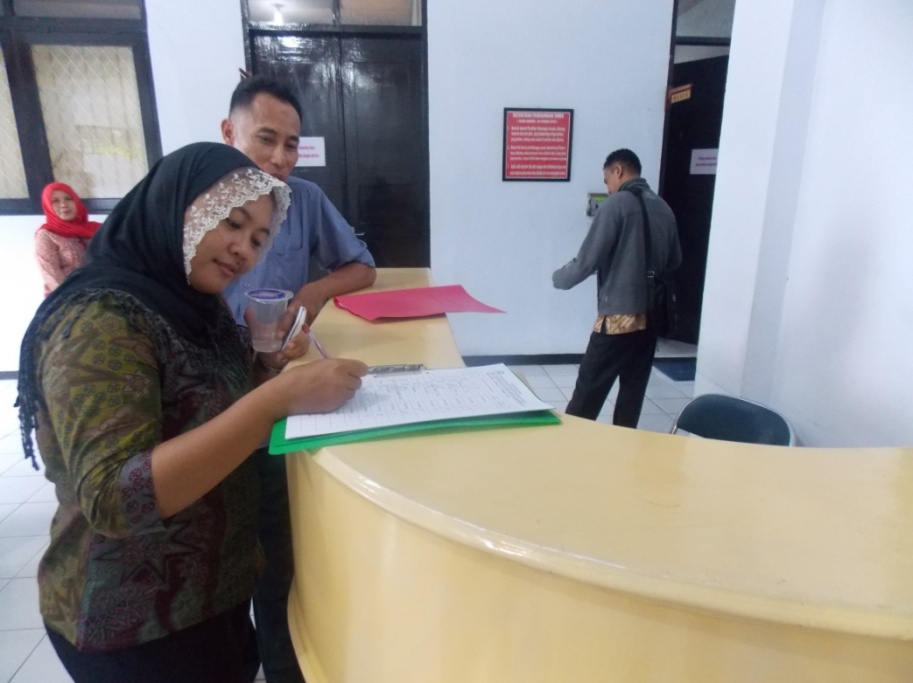 17.03KEDISIPLINAN PEGAWAI MENGIKUTI SENAM BERSAMA 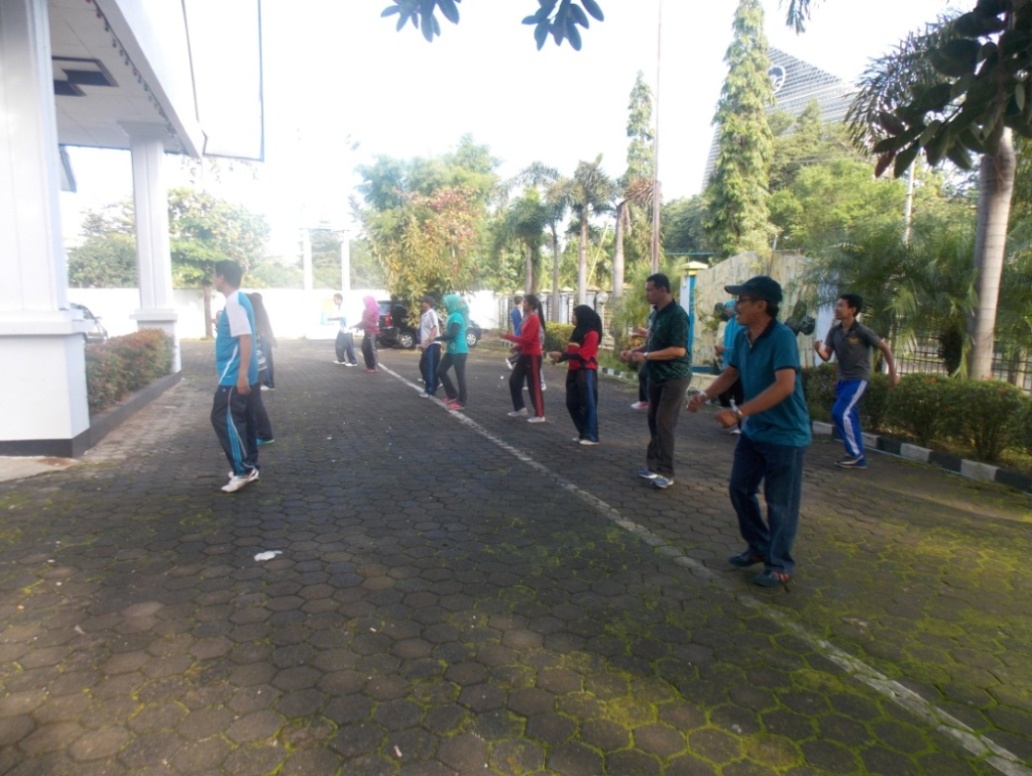 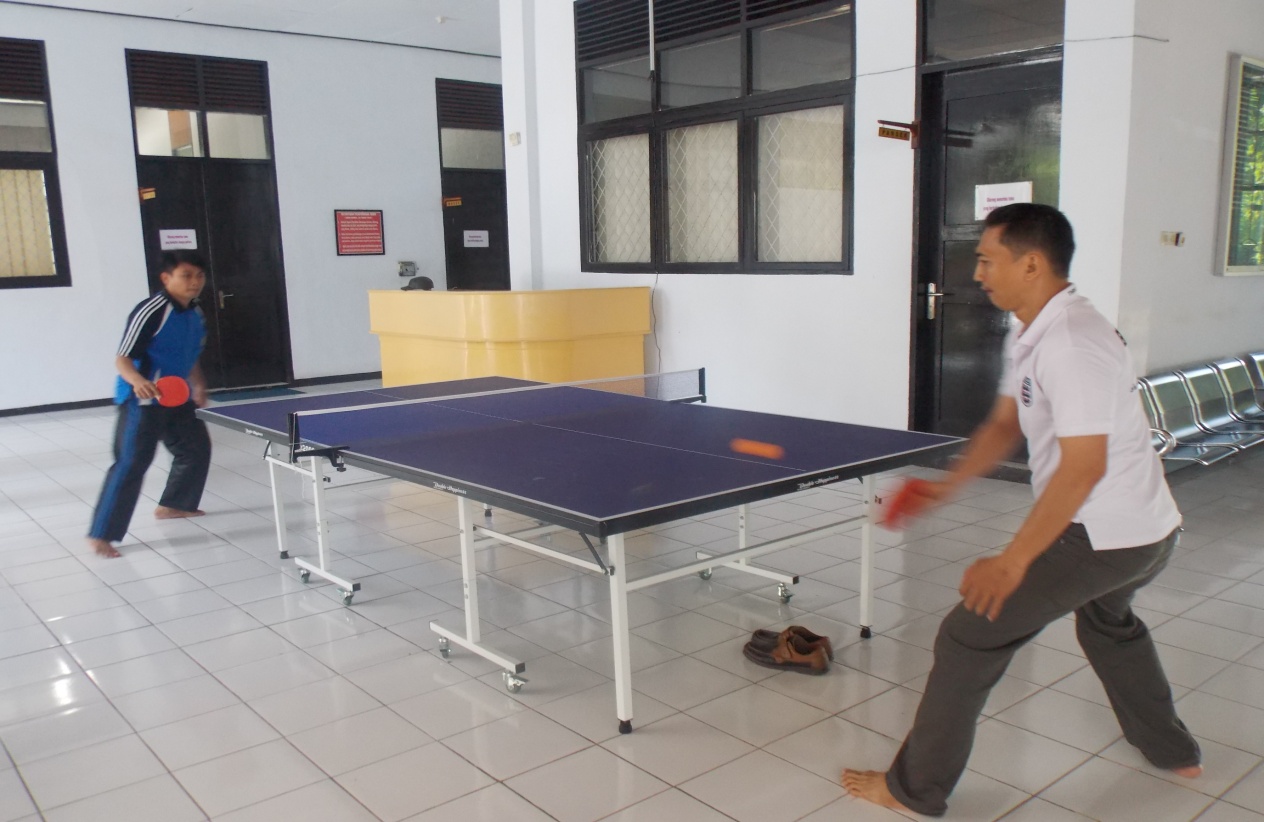 Jam 7 : 50Lampiran 20Lampiran  21Lampiran  22Lampiran  23Lampiran  24Lampiran  25 Lampiran  26VariabelIndikatorDeskriptorNo.ItemGaya Kepemimpinan Situasional Struktur tugas Kekuasaan kedudukan Hubungan pemimpinAnggota Mempengaruhi pegawai untuk bekerjaMelakukan supervisiMemberikan hukumanMenilai pegawai Memberi imbalan terhadap prestasi pegawaiMemberi perintah sesuai situasi2.2 Pengontrolan terhadap pegawai 2.3 Mensupervisi 2.3 Susunan pekerjaan Pemecahan masalah Hubungan baik BawahanHubungan yang Menyenangkan 3.3 Struktur Tugas 3.4 Posisi kekuasaan pimpinan12,3456789101112131415Kedisiplinan PegawaiKedisiplinan Waktu Kedisiplinan Kerja Kedisiplinan BerpakaianHadir, pulang sesuai dengan   ketetapan waktu jam kerjamengisi finger print dan absen tertulisPenggunaan jam istirahatPengajuan permohonan izin Ketetapan penyelesaian tugas kantorMemberikan hasil kerja terbaikBekerja atas dasar kesadaran sendiriPenyelesaian permasalahan dalam tugas kantor3.8 Ketaatan dalam menggunakan   pakaian kantor16,1718,19,20,212223,242526272829,30Lampiran  4                                           SKOR DATA ANGKET                                 VARIABEL X GAYA KEPEMIMPINAN SITUASIONAL                                 VARIABEL X GAYA KEPEMIMPINAN SITUASIONALRESP123456789101112131415Total13534353524345345625554555555555457333535454534453446143453334514345335355555555445555557363333323324333344573355344325544355884555333434355345993334353533434335210445334332525333521133443544355444358123343343525533335213345353531343434531443334442433534352153555335434345345916344434342443354541743453535454354360183543345545354356119445553453535544642032435334245343351213345353534423345422454555554554555712345555455344445567244544534424443455925455455545555455712635533455355335461275535435545555446728545444334454354612943544335354345358305455544435443456431554545543543545663243533455245343356334455534325335445934433545333443333533554444543243334355363355343354433345537453443345334544583853534554554555568395343433354533455740543554433435543604155453355453443563425544344543544436143543433324433334514455545543545545468453344343345443345446543355455454535654754555335455453566484345333134433345049534445443543445615033333533333343348514353533534333535552434435435555435625344454443544555363JUMLAHJUMLAHJUMLAHJUMLAHJUMLAHJUMLAHJUMLAHJUMLAHJUMLAHJUMLAHJUMLAHJUMLAHJUMLAHJUMLAHJUMLAHJUMLAH3133SKOR DATA ANGKETVARIABEL Y KEDISIPLINAN PEGAWAIRESP161718192021222324252627282930TOTAL15355345445345446325355554355554556933535443443445445943353354533434555855454544544555356763533533534343435474454435353453435985545545554544557095454353444345456210444455454434354621143453453455344460123343343343444345213444344545445334601455554445544533465155454544343443456116343454353345434571745454354345455464184545444343555556519454544454455555682044443444435455562213535345343534455922555545444444555682355554534454555569244444545545454446525555545553534445672634534444545434460275555545545555347028443545343434434572954544545553454466304545555555545557231545455354555554693234334434544343455334444545445555556834454544454555555693533335433333433450364444545454453336137545445354454344633834534553335354459394443444344545546140335345354533544594145455543445454465424443444545555546543333434345343443534455545455555555573455555555345535536846454455544455544674755554555455454571484535454353454336049444444454345534615055555554544555471515555444555555336852434345455554545655355555555355555573JUMLAHJUMLAHJUMLAHJUMLAHJUMLAHJUMLAHJUMLAHJUMLAHJUMLAHJUMLAHJUMLAHJUMLAHJUMLAHJUMLAHJUMLAHJUMLAH3364Lampiran 6Lampiran 6Lampiran 6Lampiran 6Lampiran 6Lampiran 6Lampiran 6Lampiran 6Lampiran 6Lampiran 6Lampiran 6Lampiran 6Lampiran 6Lampiran 6REKAPITULASI INDIKATOR GAYA KEPEMIMPINAN SITUASIONALREKAPITULASI INDIKATOR GAYA KEPEMIMPINAN SITUASIONALREKAPITULASI INDIKATOR GAYA KEPEMIMPINAN SITUASIONALREKAPITULASI INDIKATOR GAYA KEPEMIMPINAN SITUASIONALREKAPITULASI INDIKATOR GAYA KEPEMIMPINAN SITUASIONALREKAPITULASI INDIKATOR GAYA KEPEMIMPINAN SITUASIONALREKAPITULASI INDIKATOR GAYA KEPEMIMPINAN SITUASIONALREKAPITULASI INDIKATOR GAYA KEPEMIMPINAN SITUASIONALREKAPITULASI INDIKATOR GAYA KEPEMIMPINAN SITUASIONALREKAPITULASI INDIKATOR GAYA KEPEMIMPINAN SITUASIONALREKAPITULASI INDIKATOR GAYA KEPEMIMPINAN SITUASIONALREKAPITULASI INDIKATOR GAYA KEPEMIMPINAN SITUASIONALREKAPITULASI INDIKATOR GAYA KEPEMIMPINAN SITUASIONALREKAPITULASI INDIKATOR GAYA KEPEMIMPINAN SITUASIONAL(VARIABEL X)(VARIABEL X)(VARIABEL X)(VARIABEL X)(VARIABEL X)(VARIABEL X)(VARIABEL X)(VARIABEL X)(VARIABEL X)(VARIABEL X)(VARIABEL X)(VARIABEL X)(VARIABEL X)(VARIABEL X)NO.RESPINDIKATORINDIKATORINDIKATORINDIKATORINDIKATORINDIKATORINDIKATORINDIKATORINDIKATORINDIKATORINDIKATORINDIKATORINDIKATORNO.RESPSRTUKTUR TUGASSRTUKTUR TUGASSRTUKTUR TUGASSRTUKTUR TUGASSRTUKTUR TUGASSRTUKTUR TUGASSRTUKTUR TUGASSRTUKTUR TUGASPOSISI KEKUASAAN PEMIMPINPOSISI KEKUASAAN PEMIMPINPOSISI KEKUASAAN PEMIMPINPOSISI KEKUASAAN PEMIMPINPOSISI KEKUASAAN PEMIMPINNO.RESP1234567JML891011JML1353435326524314255545553455552033535454295344164345333425514313555555553544551863333323203243127335534427325515845553332843431493334353245334151044533432632521211334435426435517123343343235255171334535352831341114433344425243312153555335294343141634443432542441417434535327545418183543345275453171944555343053531620324353323424515213345353265344162245455553354551923455554533534416244544534294244142545545553345551926355334528535518275535435305455192854544432934451629435443326535417305455544324354163155454553343541632435334527524516334455534303253133443354532733441435544445430324312363355343263544163745344332645331538535345530455418395343433253545174054355443033431341554533530545317425544344295435174354343332524431344555455433354517453344343243454164654335542955451947545553330545519484345333251344124953444542943541650333335323333312514353533265343155243443542735551853444544429354416n2112082222182042122041479210176229212827N26526526526526526526518552652652652651060%79,6278,4983,7782,2676,988076,9879,7379,2566,4286,428078,02KATEGORIKATEGORIKATEGORIKATEGORIKATEGORIKATEGORIKATEGORIKATEGORIBBNO.RESPINDIKATORINDIKATORINDIKATORINDIKATORINDIKATORNO.RESPHUBUNGAN PEMIMPIN  ANGGOTAHUBUNGAN PEMIMPIN  ANGGOTAHUBUNGAN PEMIMPIN  ANGGOTAHUBUNGAN PEMIMPIN  ANGGOTAHUBUNGAN PEMIMPIN  ANGGOTANO.RESP12131415JML1453416255451935344164453315555552063334137443516855341793433131053331411444315123333121334341414534315154534161633541517354315185435171955441820343313212334122245551923445518244345162554551926335415275544182843541629345315304345163135451732343313333544163433331235334313363334133745441738555520393345154055431741443516424443154333341344545418454334144645351747453517483334134934451650343313513353145254351753555318n204211200212827N2652652652651060%76,9879,6275,4780,0078,02KATEGORIKATEGORIKATEGORIKATEGORIKATEGORIBREKAPITULASI INDIKATOR KEDISIPLINAN PEGAWAI  (VARIABEL Y)REKAPITULASI INDIKATOR KEDISIPLINAN PEGAWAI  (VARIABEL Y)REKAPITULASI INDIKATOR KEDISIPLINAN PEGAWAI  (VARIABEL Y)REKAPITULASI INDIKATOR KEDISIPLINAN PEGAWAI  (VARIABEL Y)REKAPITULASI INDIKATOR KEDISIPLINAN PEGAWAI  (VARIABEL Y)REKAPITULASI INDIKATOR KEDISIPLINAN PEGAWAI  (VARIABEL Y)REKAPITULASI INDIKATOR KEDISIPLINAN PEGAWAI  (VARIABEL Y)REKAPITULASI INDIKATOR KEDISIPLINAN PEGAWAI  (VARIABEL Y)REKAPITULASI INDIKATOR KEDISIPLINAN PEGAWAI  (VARIABEL Y)REKAPITULASI INDIKATOR KEDISIPLINAN PEGAWAI  (VARIABEL Y)REKAPITULASI INDIKATOR KEDISIPLINAN PEGAWAI  (VARIABEL Y)NO.RESPINDIKATORINDIKATORINDIKATORINDIKATORINDIKATORINDIKATORINDIKATORINDIKATORINDIKATORJMLNO.RESPKEDISIPLINAN WAKTUKEDISIPLINAN WAKTUKEDISIPLINAN WAKTUKEDISIPLINAN WAKTUKEDISIPLINAN WAKTUKEDISIPLINAN WAKTUKEDISIPLINAN WAKTUKEDISIPLINAN WAKTUKEDISIPLINAN WAKTUJMLNO.RESP161718192021222324JML15355345443825355554354033535443443543353354533455454544544063533533533374454435353785545545554395454353443710444455454391143453453435123343343343013444344545371455554445542155454544343816343454353341745454354337184545444343719454544454392044443444435213535345343522555545444412355554534440244444545543925555545553422634534444536275555545544328443545343352954544545541304545555554331545455354403234334434533334444545443834454544454393533335433330364444545453937545445354393834534553335394443444343440335345354354145455543439424443444543643333434345324455545455543455555555344246454455544404755554555443484535454353849444444454375055555554544515555444554252434345455375355555555343n2202262272242242312192232192013N2652652652652652652652652652385%83,0285,2885,6684,5384,5387,1782,6484,1582,6484,40KATEGORIKATEGORIKATEGORIKATEGORIKATEGORIKATEGORIKATEGORIKATEGORIKATEGORIKATEGORISBINDIKATORINDIKATORINDIKATORINDIKATORINDIKATORINDIKATORINDIKATORINDIKATORINDIKATORRESPKEDISIPLINAN KERJAKEDISIPLINAN KERJAKEDISIPLINAN KERJAKEDISIPLINAN KERJAKEDISIPLINAN BERPAKAIANKEDISIPLINAN BERPAKAIANJMLRESP25262728JML293015345174482555419551033445164484343414551054555193586434314437734531543784544175510943451645910434314549115534174481234441534713445316347144453163471534431445916345416347174545185491835551855101945551955102035451755102135341545922444517551023545519551024545418448255344164592645431644827555520347284344153472953451744830554519551031555520549324434153473355552055103455552055103533431334736445316336374543164483835351644839454518549405335164484145451844842555520549433434144374455552055104555351853846455519448475545194594834541633649345517347504455185495155552033652554519459535555205510n218230227232907219225444N2652652652651060265265530%82,2686,7985,6687,5585,5782,6484,9183,77KATEGORIKATEGORIKATEGORIKATEGORIKATEGORISBSBStatisticsStatisticsStatisticsStatisticsGaya Kepemimpinan SituasionalKedisiplinan PegawaiNValid5353NMissing00Gaya Kepemimpinan SituasionalGaya Kepemimpinan SituasionalGaya Kepemimpinan SituasionalGaya Kepemimpinan SituasionalGaya Kepemimpinan SituasionalGaya Kepemimpinan SituasionalFrequencyPercentValid PercentCumulative PercentValid45,0011,91,91,9Valid48,0011,91,93,8Valid50,0011,91,95,7Valid51,0023,83,89,4Valid52,0047,57,517,0Valid53,0035,75,722,6Valid54,0035,75,728,3Valid55,0035,75,734,0Valid56,0023,83,837,7Valid57,0011,91,939,6Valid58,0047,57,547,2Valid59,0047,57,554,7Valid60,0023,83,858,5Valid61,00611,311,369,8Valid62,0011,91,971,7Valid63,0023,83,875,5Valid64,0023,83,879,2Valid65,0011,91,981,1Valid66,0023,83,884,9Valid67,0023,83,888,7Valid68,0023,83,892,5Valid71,0023,83,896,2Valid73,0023,83,8100,0ValidTotal53100,0100,0Kedisiplinan PegawaiKedisiplinan PegawaiKedisiplinan PegawaiKedisiplinan PegawaiKedisiplinan PegawaiKedisiplinan PegawaiFrequencyPercentValid PercentCumulative PercentValid50,0011,91,91,9Valid52,0011,91,93,8Valid53,0011,91,95,7Valid54,0011,91,97,5Valid55,0011,91,99,4Valid57,0023,83,813,2Valid58,0011,91,915,1Valid59,0059,49,424,5Valid60,0047,57,532,1Valid61,0047,57,539,6Valid62,0035,75,745,3Valid63,0023,83,849,1Valid64,0011,91,950,9Valid65,00611,311,362,3Valid66,0011,91,964,2Valid67,0035,75,769,8Valid68,0059,49,479,2Valid69,0047,57,586,8Valid70,0023,83,890,6Valid71,0023,83,894,3Valid72,0011,91,996,2Valid73,0023,83,8100,0ValidTotal53100,0100,0Descriptive StatisticsDescriptive StatisticsDescriptive StatisticsDescriptive StatisticsDescriptive StatisticsDescriptive StatisticsNMinimumMaximumMeanStd. DeviationGaya Kepemimpinan Situasional5345,0073,0059,11326,50343Kedisiplinan Pegawai5350,0073,0063,47175,56985Valid N (listwise)53Gaya Kepemimpinan SituasionalGaya Kepemimpinan SituasionalGaya Kepemimpinan SituasionalGaya Kepemimpinan SituasionalGaya Kepemimpinan SituasionalGaya Kepemimpinan SituasionalGaya Kepemimpinan SituasionalGaya Kepemimpinan SituasionalGaya Kepemimpinan SituasionalGaya Kepemimpinan SituasionalObserved NObserved NObserved NExpected NExpected NExpected NResidualResidualResidual45,001112,32,32,3-1,3-1,3-1,348,001112,32,32,3-1,3-1,3-1,350,001112,32,32,3-1,3-1,3-1,351,002222,32,32,3-,3-,3-,352,004442,32,32,31,71,71,753,003332,32,32,3,7,7,754,003332,32,32,3,7,7,755,003332,32,32,3,7,7,756,002222,32,32,3-,3-,3-,357,001112,32,32,3-1,3-1,3-1,358,004442,32,32,31,71,71,759,004442,32,32,31,71,71,760,002222,32,32,3-,3-,3-,361,006662,32,32,33,73,73,762,001112,32,32,3-1,3-1,3-1,363,002222,32,32,3-,3-,3-,364,002222,32,32,3-,3-,3-,365,001112,32,32,3-1,3-1,3-1,366,002222,32,32,3-,3-,3-,367,002222,32,32,3-,3-,3-,368,002222,32,32,3-,3-,3-,371,002222,32,32,3-,3-,3-,373,002222,32,32,3-,3-,3-,3Total535353Kedisiplinan PegawaiKedisiplinan PegawaiKedisiplinan PegawaiKedisiplinan PegawaiKedisiplinan PegawaiKedisiplinan PegawaiKedisiplinan PegawaiKedisiplinan PegawaiKedisiplinan PegawaiObserved NObserved NExpected NExpected NExpected NResidualResidualResidual50,00112,42,42,4-1,4-1,4-1,452,00112,42,42,4-1,4-1,4-1,453,00112,42,42,4-1,4-1,4-1,454,00112,42,42,4-1,4-1,4-1,455,00112,42,42,4-1,4-1,4-1,457,00222,42,42,4-,4-,4-,458,00112,42,42,4-1,4-1,4-1,459,00552,42,42,42,62,62,660,00442,42,42,41,61,61,661,00442,42,42,41,61,61,662,00332,42,42,4,6,6,663,00222,42,42,4-,4-,4-,464,00112,42,42,4-1,4-1,4-1,465,00662,42,42,43,63,63,666,00112,42,42,4-1,4-1,4-1,467,00332,42,42,4,6,6,668,00552,42,42,42,62,62,669,00442,42,42,41,61,61,670,00222,42,42,4-,4-,4-,471,00222,42,42,4-,4-,4-,472,00112,42,42,4-1,4-1,4-1,473,00222,42,42,4-,4-,4-,4Total5353Test StatisticsTest StatisticsTest StatisticsTest StatisticsTest StatisticsTest StatisticsTest StatisticsTest StatisticsGaya Kepemimpinan SituasionalGaya Kepemimpinan SituasionalGaya Kepemimpinan SituasionalKedisiplinan PegawaiKedisiplinan PegawaiKedisiplinan PegawaiChi-SquareChi-Square15,132a15,132a15,132a22,132b22,132b22,132bDfDf222222212121Asymp. Sig.Asymp. Sig.,857,857,857,392,392,392a. 23 cells (100,0%) have expected frequencies less than 5. The minimum expected cell frequency is 2,3.a. 23 cells (100,0%) have expected frequencies less than 5. The minimum expected cell frequency is 2,3.a. 23 cells (100,0%) have expected frequencies less than 5. The minimum expected cell frequency is 2,3.a. 23 cells (100,0%) have expected frequencies less than 5. The minimum expected cell frequency is 2,3.a. 23 cells (100,0%) have expected frequencies less than 5. The minimum expected cell frequency is 2,3.a. 23 cells (100,0%) have expected frequencies less than 5. The minimum expected cell frequency is 2,3.a. 23 cells (100,0%) have expected frequencies less than 5. The minimum expected cell frequency is 2,3.a. 23 cells (100,0%) have expected frequencies less than 5. The minimum expected cell frequency is 2,3.b. 22 cells (100,0%) have expected frequencies less than 5. The minimum expected cell frequency is 2,4.b. 22 cells (100,0%) have expected frequencies less than 5. The minimum expected cell frequency is 2,4.b. 22 cells (100,0%) have expected frequencies less than 5. The minimum expected cell frequency is 2,4.b. 22 cells (100,0%) have expected frequencies less than 5. The minimum expected cell frequency is 2,4.b. 22 cells (100,0%) have expected frequencies less than 5. The minimum expected cell frequency is 2,4.b. 22 cells (100,0%) have expected frequencies less than 5. The minimum expected cell frequency is 2,4.b. 22 cells (100,0%) have expected frequencies less than 5. The minimum expected cell frequency is 2,4.b. 22 cells (100,0%) have expected frequencies less than 5. The minimum expected cell frequency is 2,4.CorrelationsCorrelationsCorrelationsCorrelationsGaya Kepemimpinan SituasionalKedisiplinan PegawaiGaya Kepemimpinan SituasionalPearson Correlation1,511**Gaya Kepemimpinan SituasionalSig. (2-tailed),000Gaya Kepemimpinan SituasionalN5353Kedisiplinan PegawaiPearson Correlation,511**1Kedisiplinan PegawaiSig. (2-tailed),000Kedisiplinan PegawaiN5353**. Correlation is significant at the 0.01 level (2-tailed).**. Correlation is significant at the 0.01 level (2-tailed).**. Correlation is significant at the 0.01 level (2-tailed).**. Correlation is significant at the 0.01 level (2-tailed).Variables Entered/RemovedaVariables Entered/RemovedaVariables Entered/RemovedaVariables Entered/RemovedaModelVariables EnteredVariables RemovedMethod1Gaya Kepemimpinan Situasionalb.EnterDependent Variable: Kedisiplinan Pegawaib. All requested variables enteredDependent Variable: Kedisiplinan Pegawaib. All requested variables enteredDependent Variable: Kedisiplinan Pegawaib. All requested variables enteredDependent Variable: Kedisiplinan Pegawaib. All requested variables enteredModel SummaryModel SummaryModel SummaryModel SummaryModel SummaryModel SummaryModel SummaryModel SummaryModel SummaryModel SummaryModelModelRR SquareR SquareAdjusted R SquareAdjusted R SquareAdjusted R SquareStd. Error of the EstimateStd. Error of the Estimate11,511a,261,261,247,247,2474,833294,83329a. Predictors: (Constant), Gaya Kepemimpinan Situasionala. Predictors: (Constant), Gaya Kepemimpinan Situasionala. Predictors: (Constant), Gaya Kepemimpinan Situasionala. Predictors: (Constant), Gaya Kepemimpinan Situasionala. Predictors: (Constant), Gaya Kepemimpinan Situasionala. Predictors: (Constant), Gaya Kepemimpinan Situasionala. Predictors: (Constant), Gaya Kepemimpinan Situasionala. Predictors: (Constant), Gaya Kepemimpinan Situasionala. Predictors: (Constant), Gaya Kepemimpinan Situasionala. Predictors: (Constant), Gaya Kepemimpinan SituasionalANOVAaANOVAaANOVAaANOVAaANOVAaANOVAaANOVAaANOVAaANOVAaANOVAaANOVAaANOVAaModelModelModelModelSum of SquaresSum of SquaresdfMean SquareMean SquareFFSig.1RegressionRegressionRegression421,810421,8101421,810421,81018,05618,056,000b1ResidualResidualResidual1191,3971191,3975123,36123,3611TotalTotalTotal1613,2081613,20852a. Dependent Variable: Kedisiplinan Pegawaia. Dependent Variable: Kedisiplinan Pegawaia. Dependent Variable: Kedisiplinan Pegawaia. Dependent Variable: Kedisiplinan Pegawaia. Dependent Variable: Kedisiplinan Pegawaia. Dependent Variable: Kedisiplinan Pegawaia. Dependent Variable: Kedisiplinan Pegawaia. Dependent Variable: Kedisiplinan Pegawaia. Dependent Variable: Kedisiplinan Pegawaia. Dependent Variable: Kedisiplinan Pegawaia. Dependent Variable: Kedisiplinan Pegawaia. Dependent Variable: Kedisiplinan Pegawaib. Predictors: (Constant), Gaya Kepemimpinan Situasionalb. Predictors: (Constant), Gaya Kepemimpinan Situasionalb. Predictors: (Constant), Gaya Kepemimpinan Situasionalb. Predictors: (Constant), Gaya Kepemimpinan Situasionalb. Predictors: (Constant), Gaya Kepemimpinan Situasionalb. Predictors: (Constant), Gaya Kepemimpinan Situasionalb. Predictors: (Constant), Gaya Kepemimpinan Situasionalb. Predictors: (Constant), Gaya Kepemimpinan Situasionalb. Predictors: (Constant), Gaya Kepemimpinan Situasionalb. Predictors: (Constant), Gaya Kepemimpinan Situasionalb. Predictors: (Constant), Gaya Kepemimpinan Situasionalb. Predictors: (Constant), Gaya Kepemimpinan SituasionalCoefficientsaCoefficientsaCoefficientsaCoefficientsaCoefficientsaCoefficientsaCoefficientsaModelModelUnstandardized CoefficientsUnstandardized CoefficientsStandardized CoefficientstSig.ModelModelBStd. ErrorBetatSig.1(Constant)37,5846,1286,133,0001Gaya Kepemimpinan Situasional,438,103,5114,249,000a. Dependent Variable: Kedisiplinan Pegawaia. Dependent Variable: Kedisiplinan Pegawaia. Dependent Variable: Kedisiplinan Pegawaia. Dependent Variable: Kedisiplinan Pegawaia. Dependent Variable: Kedisiplinan Pegawaia. Dependent Variable: Kedisiplinan Pegawaia. Dependent Variable: Kedisiplinan PegawaiNO.NAMAL/PUMURJABATANTNKTPEND.1MAPPANYUKKI, S.H.L(58 Tahun)WAKIL PANITERAS12ESAU NGEFAK, SE.MH.L(47 Tahun)HAKIMS23A. IRMAWATI, SE.MH.P(44 Tahun)WAKIL SEKRETARISS24HJ.ST. RAHMATIAH, SH.MH.P(45 Tahun)PANMUD PERKARAHS25A. HASANUDDIN, SH.MH.L(48 Tahun)PANMUD HUKUMS26ABDUL RAIS, SH,MH.L(48 Tahun)PANITERAS27NURHASMAWATI HASIKIN,SEP(45 Tahun)KA.SUB BAG KEPEGAWAIANS18MAHIRUDDIN, SHL(46 Tahun)PANITERA PENGGANTIS19MAKKULAWANG, SHL(50 Tahun)PANITERA PENGGANTIS110DRS. H. M. HARIPAI, SHL(53 Tahun)PANITERA PENGGANTIS111JOKO SETIONO, SH.MH.,L(46 Tahun)HAKIMS212H.USMAN DG. MATTOLA, SHL(51 Tahun)PANITERA PENGGANTIS113FAJAR WAHYU JATMIKO, SH.L(38 Tahun)HAKIMS114ABDUL KADIR, S.Ag., SHL(44 Tahun)PANITERA PENGGANTIS115BUDI HENDRA WIDAGDO, SHL(46 Tahun)PANITERA PENGGANTIS116JUSAK SINDAR, SHL(38 Tahun)HAKIMS117JASMAN, SHL(39 tahun)PANITERA PENGGANTIS118HAMKA MAWI, SHL(53 Tahun)PANITERA PENGGANTIS119MICHAEL RENALDY ZEIN, SH.MH.L(38 Tahun)HAKIMS220M. USAHAWAN, SH.L(38 Tahun)HAKIMS121BURHAN, SHL(42 Tahun)PANITERA PENGGANTIS122ELWIS PARDAMEAN SITIO, SH.L(37 Tahun)HAKIMS123MUHAMMAD ALY RUSMIN,SH.L(38 Tahun)HAKIMS124ANDI NUR INSANIYAH, SH.P(37 Tahun)HAKIMS125ARIYANTOL(45 Tahun)KEPALA SUB BAGIAN UMUMSLTA26CHRISTIAN EDNI PUTRA, SH.L(40 Tahun)HAKIMS127PANCA YUNIOR UTOMO, SH.L(41 Tahun)HAKIMS128MUHAMMAD ARFAL(51 Tahun)JURU SITA PENGGANTI/STAF KEPEGAWAIANSLTA29SALMIAHP(46 Tahun)STAF SUB BAG UMUMSLTA30ASGEM JAYA, SH.L(44 Tahun)PANITERA PENGGANTISLTA31ANDI ADZAN MIRZAN, S.KOM.L(34 Tahun)KASUBAG KEUANGANS132ABIDIN SANDIRI, S.H.L(45 Tahun)PANITERA PENGGANTIS133NURFAIDAH BANGSAWAN, SE.P(27 Tahun)STAF . HUKUMS134LISA LUSIANA FARIDA, SH.P(31 Tahun)STAF. SUB KEUANGANS135FRISKA IRIANSYAH,S.H.P(31 Tahun)STAF. SUB UMUMS136ABDUL RAZAKL(45 Tahun)JURU SITA PENGGANTI/ STAF. SUB KEPSLTA37AMIRL(50 Tahun)JURU SITA PENGGANTI/ STAF. PERKARASLTA38BASRIL(47 Tahun)JURU SITA PENGGANTI/ STAF. PERKARASLTA39PAHARUDDINL(45 Tahun)STAF. SUB.BAG.KUSLTA40MUH.FAIRUZ FIRMANULLAHL(45 Tahun)JURU SITA PENGGANTI/ STAF. PERKARASLTA41ABDUL RASYIDL(45 Tahun)JURU SITA PENGGANTI/ STAF. SUB UMUMSLTA42DWI PUTRI HANDAYANIP(31 Tahun)STAF. SUB.BAG.KUSLTA43KALITUS GANGGASL(35 Tahun)HONORERSLTA44ABDUL GAFURL(33 Tahun)HONORERSLTA45ANDI  FITRAHL(26 Tahun)HONORERSLTA46MUHAMMAD ICHSAN AZISL(25 Tahun )HONORERSLTA47FARMAP(33 Tahun )HONORERSLTA48MUHAMMAD NASRULLAH, SEL(30 Tahun)HONORERS149DARMAWATIP(32 Tahun)HONORERSLTA50FAHBI FAHREZAL(21 Tahun)HONORERSLTA51OKTAVIANUS LASAL( 31 Tahun)HONORERSLTA52KAMSUNARDI SUDIYANTO, SHL(30 Tahun )HONORERS1 53ANDY ADRYAN  TAUFIKL(24 Tahun)HONORERSLTANoNamaJabatanPendidikan1EDI SUPRIYANTO, SH.MHKETUAMEGISTER2SRI SETYOWATI, SH.MHWAKIL KETUAMEGISTER3YUSUF TAMIN, SHPANSEKSARJANANILAI-NILAI CHI KUADRATNILAI-NILAI CHI KUADRATNILAI-NILAI CHI KUADRATNILAI-NILAI CHI KUADRATNILAI-NILAI CHI KUADRATNILAI-NILAI CHI KUADRATNILAI-NILAI CHI KUADRATDkTaraf SignifikansiTaraf SignifikansiTaraf SignifikansiTaraf SignifikansiTaraf SignifikansiTaraf SignifikansiDk50%30%20%10%5%1%10.4551.0741.6422.7063.4816.63520.1392.4083.2193.6055.5919.21032.3663.6654.6426.2517.81511.34143.3574.8785.9897.7799.48813.27754.3516.0647.2899.23611.07015.08665.3487.2318.55810.64512.59216.81276.3468.3839.80312.01714.01718.47587.3449.52411.03013.36215.50720.09098.34310.65612.24214.68416.91921.666109.34211.78113.44215.98718.30723.2091110.34112.89914.63117.27519.67524.7251211.34014.01115.81218.54921.02626.2171312.34015.1916.98519.81222.36827.6881413.33216.22218.15121.06423.68529.1411514.33917.32219.31122.30724.99630.5781615.33818.41820.46523.54226.29632.0001716.33719.51121.61524.78527.58733.4091817.33820.60122.76026.02828.86934.8051918.33821.68923.90027.27130.14436.1912019.33722.77525.03828.51431.41037.5662120.33723.85826.17129.61532,67138.9322221.33724.93927.30130.81333.92440.2892322.33726.01828.42932.00735.17241.6382423.33727.09629.55333.19435.41542.9802524.33728.17230.67534.38237.65244.3142625.33629.24631.79535.56338.88545.6422726.33630.31932.91236.74140.11346.9632827.33631.39134.02737.91641.33748.2782928.33632.46135.13939.08742.55749.5883029.33633.53036.25040.25643.7750.892NILAI-NILAI r PRODUCT MOMENTNILAI-NILAI r PRODUCT MOMENTNILAI-NILAI r PRODUCT MOMENTNILAI-NILAI r PRODUCT MOMENTNILAI-NILAI r PRODUCT MOMENTNILAI-NILAI r PRODUCT MOMENTNILAI-NILAI r PRODUCT MOMENTNILAI-NILAI r PRODUCT MOMENTNILAI-NILAI r PRODUCT MOMENTNTaraf SignifTaraf SignifNTaraf SignifTaraf SignifNTaraf SignifTaraf SignifN5%1%N5%1%N5%1%30.9970.999270.3810.487550.2660.34540.9500.990280.3740.478600.2540.33050.8780.959290.3670.470650.2440.31760.8110.917300.3610.463700.2350.30670.7540.874310.3550.456750.2270.29680.7070.834320.3490.449800.2200.28690.6660.798330.3440.442850.2130.278100.6320.765340.3390.436900.2070.270110.6020.735350.3340.430950.2020.263120.5760.708360.3290.4241000.1950.256130.5530.684370.3250.4181250.1760.230140.5320.661380.3200.4131500.1590.210150.5140.641390.3160.4081750.1480.194160.4970.623400.3120.4032000.1380.181170.4820.606410.3080.3983000.1130.148180.4680.590420.3040.3934000.0980.128190.4560.575430.3010.3895000.0880.115200.4440.561440.2970.3846000.0800.105210.4330.549450.2940.3807000.0740.097220.4230.537460.2910.3768000.0700.091230.4130.526470.2880.3729000.0650.086240.4040.515480.2840.36810000.0620.081250.3960.505490.2810.364260.3880.496500.2790.3614NOJAMNAMA, NIP, DAN GOLONGANUNIT KERJATANDAN TANGANKETERANGAN123456